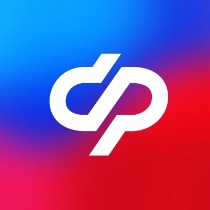 Отделение Социального фонда РФ по Томской области	Пресс-релиз от 02.05.2023График перечисления пособий и пенсий Отделением СФР по Томской области в мае 2023 годаОтделение ОСФР по Томской области доводит до сведения граждан график выплат пенсий и пособий в мае 2023 года:3 мая через кредитные учреждения — пособия и выплаты за апрель 2023 года: - единое пособие; выплата на первого ребенка от 0 до 3 лет;                                                          - ежемесячное пособие на детей в возрасте от 8 до 17 лет;                                                        - пособия беременным женщинам, вставшим на учет в ранние сроки;                                                - ежемесячное пособие неработающим родителям по уходу за ребенком до полутора лет;                                                               - иные ежемесячные пособия по мерам соцподдержки, переданные в СФР от органов социальной защиты (в т.ч. ЧАЭС).Через отделения почтовой связи с 5 по 25 число, согласно установленному графику доставки.Важно:  если вы уже получили единое пособие за апрель (в течение 5 рабочих дней с даты вынесения решения), то следующее пособие (за май) будет выплачено в июне.                                                                                                                                               4 мая — пособие работающим родителям по уходу за ребенком до полутора лет за апрель 2023 года. 05.06.2023 будет перечислена ежемесячная выплата из средств материнского (семейного) капитала за май 2023 года, далее средства за прошедший период будут поступать 5 числа текущего месяца.5, 10, 15, 19 мая - зачисление пенсий через кредитные учреждения с учетом выходных дней.Через отделения почтовой связи с 5 по 25 число, согласно установленному графику доставки.Обращаем ваше внимание, что выплаты будут поступать в течение рабочего дня, а не в какой-то конкретный период. Получить консультацию специалиста по любым вопросам социального и пенсионного страхования можно по номеру единого контакт-центра: 8-800-100-00-01. Звонок бесплатный.                                                                             ________________________________________________Группа по взаимодействию со СМИ Отделения Социального фонда РФ по Томской областиТел.: (3822) 60-95-12; 60-95-11;E-mail: smi@080.pfr.ru